СОВЕТ  ДЕПУТАТОВ ДОБРИНСКОГО МУНИЦИПАЛЬНОГО РАЙОНАЛипецкой области31-я сессия VI-го созываРЕШЕНИЕ24.08.2018г.                                     п.Добринка	                                   №232-рсО структуре администрацииДобринского муниципального районаЛипецкой областиРассмотрев проект структуры администрации Добринского муниципального района Липецкой области, представленный администрацией района, руководствуясь ст.27 Устава Добринского муниципального района и учитывая решение постоянной комиссии по правовым вопросам, местному самоуправлению и работе с депутатами, Совет депутатов Добринского муниципального районаРЕШИЛ:1.Утвердить структуру администрации Добринского муниципального района в новой редакции по состоянию на 01.09.2018 года (прилагается).2.Признать утратившим силу решения Совета депутатов Добринского муниципального района от  08.11.2016г. №112-рс с 01.09.2018 года.3.Направить указанный нормативный правовой акт главе Добринского муниципального района для подписания.4.Настоящее решение вступает в силу с 01.09.2018 года.Председатель Совета депутатовДобринского муниципального района 				М.Б.Денисов                                                                              Структура администрации                                        Приложение                                                                          Добринского муниципального района              к решению Совета депутатов                                                                                                                                                                             Добринского муниципального района                                                                                                                                                                                                  от 24.08.2018 года №232-рс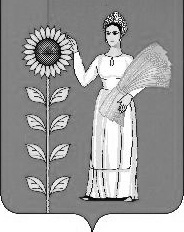 Заместитель главы администрации районаГлава администрации муниципального районаЗаместитель главы администрации районаОтдел земельных отношенийОтдел бухгалтерского учета и отчетностиОтдел организационно-кадровой работыОтдел сельского хозяйстваОтдел мобилизационной подготовки и делам ГО И ЧСОтдел образованияОтдел сельского хозяйстваОтдел мобилизационной подготовки и делам ГО И ЧСГлавный специалист-эксперт по труду и занятостиОтдел архитектуры и строительстваОтдел культурыГлавный специалист-эксперт по труду и занятостиОтдел архитектуры и строительстваЗаместитель главы администрации района-председатель комитетаЗаместитель главы администрации района-начальник управления финансовЮридический отделЗаместитель главы администрации района-председатель комитетаЗаместитель главы администрации района-начальник управления финансовКомитет экономики и инвестиционной деятельностиЗаместитель главы администрации района-начальник управления финансовГлавный специалист-эксперт по сбору информации от поселений, для ведения регистра муниципальных нормативных правовых актов Липецкой областиКомитет экономики и инвестиционной деятельностиУправление финансовГлавный специалист-эксперт по сбору информации от поселений, для ведения регистра муниципальных нормативных правовых актов Липецкой областиКомитет экономики и инвестиционной деятельностиУправляющий деламиГлавный специалист-эксперт по сбору информации от поселений, для ведения регистра муниципальных нормативных правовых актов Липецкой областиЗаместитель главы администрации районаУправляющий деламиГлавный специалист-эксперт по сбору информации от поселений, для ведения регистра муниципальных нормативных правовых актов Липецкой областиЗаместитель главы администрации районаУправляющий деламиОтдел жилищно-коммунального хозяйства Управление деламиАдминистративная комиссияОтдел жилищно-коммунального хозяйства Управление деламиОтдел молодежи, спорта и демографииГлавный специалист-эксперт по охране трудаОтдел молодежи, спорта и демографииГлавный специалист-эксперт по охране трудаАрхивный отделАрхивный отделОтдел по опеке и попечительствуОтдел по опеке и попечительствуОтдел ЗАГСКомиссия по делам несовершен-нолетних и защите их правКомиссия по делам несовершен-нолетних и защите их прав